АКТобщественной проверкипо обращениям жителей муниципалитета, на основании плана работы Общественной палаты г.о. Королев, 
в рамках проведения системного и комплексного общественного контроля, 
проведен мониторинг на остановочном пункте с целью установить, как водители общественного транспорта при заезде автобуса на остановочный пункт останавливают транспортное средство.Сроки проведения общественной проверки: 12.03.2021 г.Основания для проведения общественной проверки: по обращениям граждан, план работы комиссииФорма общественного контроля: мониторингПредмет общественной проверки: как водители общественного транспорта при заезде автобуса на остановочный пункт останавливают транспортное средствоСостав группы общественного контроля:Члены комиссии «по ЖКХ, капитальному ремонту, контролю за качеством работы управляющих компаний, архитектуре, архитектурному облику городов, благоустройству территорий, дорожному хозяйству и транспорту» Общественной палаты г.о. Королев: 1. Белозерова Маргарита Нурлаяновна – председатель комиссии2. Якимова Варвара Владиславовна – член комиссии3. Красуля Виталий Яковлевич – ответственный секретарь палаты4. Корнеева Ольга Борисовна – председатель Общественной палатыОбщественная палата г.о.Королев по обращениям жителей 12 марта проверила посадку/высадку пассажиров на остановке общественного транспорта "Станция Подлипки - Дачные", а также соблюдение пассажирами и водителями, работающими на линии, масочного режима. Контрольные мероприятия проводились с 12.30 до 13.20 и показали: за указанный период времени на остановке общественного транспорта остановился 41 автобус разного класса перевозчиков: "Мострансавто", "Домтрансавто", "Автотревел".Выявлено 10 нарушений правил подъезда к остановке, таких как: - посадка/ высадка на проезжей части (на расстоянии более 30 сантиметров от бордюра);- беспорядочная посадка/ высадка вне остановки;что составило 24,4 % нарушений от общего количества проверенного пассажирского транспорта, в том числе:- маршрут N 392 (из 3 автобусов /2 нарушения);- маршрут N1   (9 / 0);- маршрут N3   (1 / 0);- маршрут N4   (9 / 6);- маршрут N5   (4 / 0);- маршрут N9   (6 / 0).- маршрут N13  (3 / 0);- маршрут N1   (2 / 0);- маршрут N2  (2 / 2);- маршрут N31 (1 / 0).Проверка масочного режима в автобусах показала: горожане в основном соблюдают необходимые меры безопасности. По данным проверки составлен АКТ, который будет направлен автоперевозчикам для проведения профилактических бесед с персоналом. Общественная палата г.о.Королев по результатам внутренних проверок планирует провести с представителями автоперевозчиков "круглый стол". 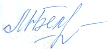 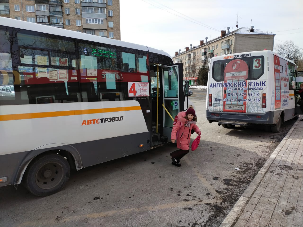 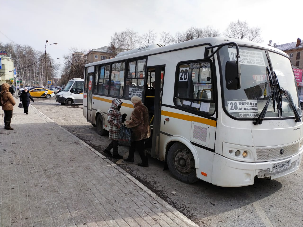 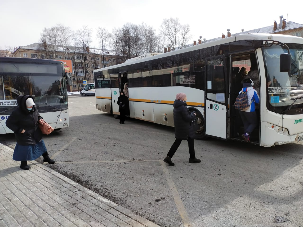 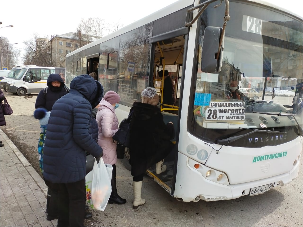 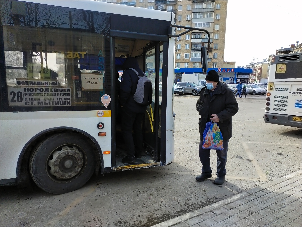 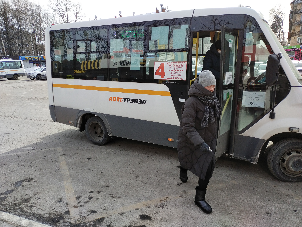 «УТВЕРЖДЕНО»Решением Совета Общественной палаты г.о. Королев Московской областиПредседатель комиссии «по ЖКХ, капитальному ремонту, контролю за качеством работы управляющих компаний, …дорожному хозяйству и транспорту»Общественной палаты г.о.КоролевМ.Н. Белозерова